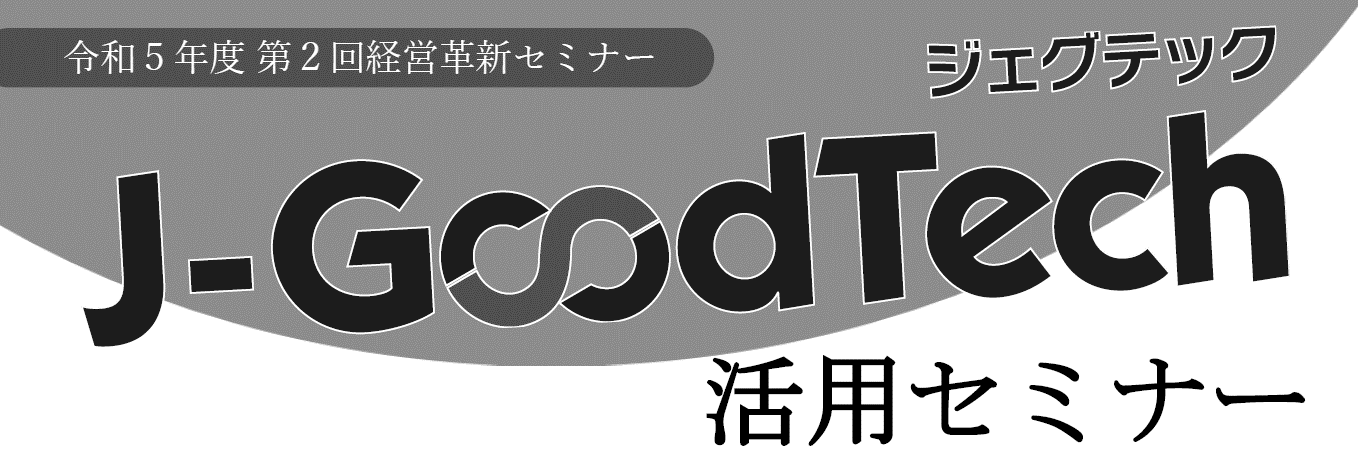 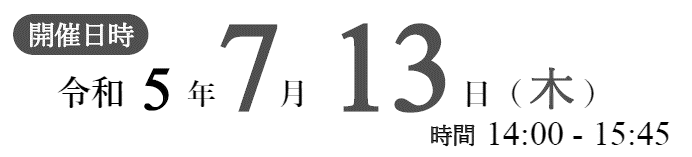 ジェグテック活用セミナー　参加申込書※必要事項をご記入のうえ、E-mail（icsn@iwaki-sangakukan.com）またはFAX（0246-21-7571）にてお申し込み願います。※ご記入いただいた個人情報は、本セミナーの目的及び事務局からの連絡以外で利用することはありません。公益社団法人いわき産学官ネットワーク協会　　(担当：長瀨)TEL／0246-21-7570   FAX／0246-21-7571E-mail／icsn@iwaki-sangakukan.com会社・団体名住　所〒〒〒TEL（　　　　　　）FAX（　　　　　　）氏　名フリガナ所属・役職名氏　名所属・役職名E-mailアドレス@@@